ROZDZIAŁ I - PODSTAWY PRAWNEUstawa Prawo oświatowe z dnia 14 grudnia 2016 r. (Dz. U. 2017 poz. 59)Ustawa z dnia 14 grudnia 2016 r. - Przepisy wprowadzające ustawę - Prawo oświatoweObwieszczenie Marszałka Sejmu Rzeczypospolitej Polskiej z dnia 31 października 2016 r. w sprawie ogłoszenia jednolitego tekstu ustawy o systemie oświaty (Dz. U. 2016, poz. 1943)Ustawa z dnia 26 stycznia 1982 r. Karta Nauczyciela ( Obwieszczenie Marszałka Sejmu Rzeczypospolitej Polskiej z dnia 23 sierpnia 2016 r. w sprawie ogłoszenia jednolitego tekstu ustawy Karta Nauczyciela - Dz. U. 2016, poz. 1379)Ustawa z dnia 8 marca 1990 r. o samorządzie terytorialnym ( Dz. U. 2016 poz. 446 Obwieszczenie Marszałka Sejmu Rzeczypospolitej Polskiej z dnia 17 marca 2016 r. w sprawie ogłoszenia jednolitego tekstu ustawy o samorządzie gminnym)Ustawa z dnia 29 sierpnia 1997 r. o ochronie danych osobowych (Dz. U. 2016, poz. 922 Obwieszczenie Marszałka Sejmu Rzeczypospolitej Polskiej z dnia 13 czerwca 2016 r. w sprawie ogłoszenia jednolitego tekstu ustawy o ochronie danych osobowych)Ustawa z dnia 25 sierpnia 2006 r. o bezpieczeństwie żywności i żywienia (Dz. U. 2017 poz. 149, Obwieszczenie Marszałka Sejmu Rzeczypospolitej Polskiej z dnia 3 stycznia 2017 r. w sprawie ogłoszenia jednolitego tekstu ustawy o bezpieczeństwie żywności i żywieniaUstawa z dnia 22 grudnia 2015 r. o Zintegrowanym Systemie Kwalifikacji ( Dz. U. 2016 poz. 64)Ustawa Kodeks Pracy z dnia 26 czerwca 1974 r. ( Obwieszczenie Marszałka Sejmu Rzeczypospolitej Polskiej z dnia 8 września 2016 r. w sprawie ogłoszenia jednolitego tekstu ustawy - Kodeks pracy, Dz. U. z 2016, poz. 1666)Rozporządzenia Ministra Edukacji Narodowej z dnia 16 marca 2017 r. w sprawie przeprowadzenia postępowania rekrutacyjnego oraz postępowania uzupełniającego do publicznych przedszkoli, szkół i placówek (Dz. U. 2017, poz. 610)Rozporządzenie Ministra Edukacji Narodowej z dnia 17 marca 2017 r. w sprawie szczegółowej organizacji publicznych szkół i publicznych przedszkoliRozporządzenie Ministra Zdrowia z dnia 26 lipca 2016 r. w sprawie grup środków spożywczych przeznaczonych do sprzedaży dzieciom i młodzieży w jednostkach systemu oświaty oraz wymagań, jakie muszą spełniać środki spożywcze stosowane w ramach żywienia zbiorowego dzieci i młodzieży w tych jednostkach. ( Dz. U. 2016, poz. 1154)Rozporządzenie Ministra Edukacji Narodowej i Sportu z dnia 31 grudnia 2002 r. w sprawie bezpieczeństwa i higieny w publicznych i niepublicznych szkołach i placówkach ( Dz. U. z 2003 nr 6 poz. 69); Rozporządzenie Ministra Edukacji Narodowej z dnia 18 października 2010 r. zmieniające rozporządzenie w sprawie bezpieczeństwa i higieny w publicznych i niepublicznych szkołach i placówkach; Rozporządzenie Ministra Edukacji Narodowej z dnia 22 lipca 2011 r. zmieniające rozporządzenie w sprawie bezpieczeństwa i higieny w publicznych i niepublicznych szkołach i placówkachRozporządzenie Ministra Edukacji Narodowej z dnia 14 lutego 2017 r. w sprawie podstawy programowej wychowania przedszkolnego oraz podstawy programowej kształcenia ogólnego dla szkoły podstawowej, w tym dla uczniów z niepełnosprawnością intelektualną w stopniu umiarkowanym lub znacznym, kształcenia ogólnego dla branżowej szkoły i stopnia, kształcenia ogólnego dla szkoły specjalnej przysposabiającej do pracy oraz kształcenia ogólnego dla szkoły policealnej (Dz. U. z 2017, poz. 356)Rozporządzenie Ministra Edukacji Narodowej z 27 sierpnia 2015 r. w sprawie nadzoru pedagogicznego (Dz. U. z 2015 r., poz. 1270)Rozporządzenie Ministra Edukacji Narodowej z dnia 12 marca 2009 r. w sprawie szczegółowych kwalifikacji wymaganych od nauczycieli oraz określenia szkół i wypadków, w których można zatrudnić nauczycieli niemających wyższego wykształcenia lub ukończonego zakładu kształcenia nauczycieli ( Dz. U. 2015 poz. 1264), Obwieszczenie Ministra Edukacji Narodowej z dnia 6 sierpnia 2015 r. w sprawie ogłoszenia jednolitego tekstu rozporządzenia Ministra Edukacji Narodowej w sprawie szczegółowych kwalifikacji wymaganych od nauczycieli oraz określenia szkół i wypadków, w których można zatrudnić nauczycieli niemających wyższego wykształcenia lub ukończonego zakładu kształcenia nauczycieli)Rozporządzenie Ministra Edukacji Narodowej z dnia 24 sierpnia 2016 r. zmieniające rozporządzenie w sprawie sposobu prowadzenia przez publiczne przedszkola, szkoły i placówki dokumentacji przebiegu nauczania, działalności wychowawczej i opiekuńczej oraz rodzajów tej dokumentacji (Dz. U. 2016 poz. 1368)Rozporządzenie Ministra Edukacji Narodowej z dnia 18 stycznia 2017 r. w sprawie świadectw, dyplomów państwowych i innych druków szkolnych (Dz. U. 2017, poz. 170)Rozporządzenie Ministra Edukacji Narodowej z dnia 28 sierpnia 2014 r. zmieniające rozporządzenie w sprawie warunków i sposobu organizowania przez publiczne przedszkola, szkoły i placówki krajoznawstwa i turystyki (Dz. U. 2014, poz. 1150)Rozporządzenie Ministra Edukacji Narodowej z dnia 1 marca 2013 r. w sprawie uzyskiwania stopni awansu zawodowego przez nauczycieli (Dz. U. z 2013, poz. 393)Rozporządzenie Ministra Edukacji Narodowej z dnia 28 sierpnia 2014 r. w sprawie indywidualnego obowiązkowego rocznego przygotowania przedszkolnego dzieci i indywidualnego nauczania dzieci i młodzieży ( Dz. U. 2014 poz. 1157 )Rozporządzenie Ministra Edukacji Narodowej w sprawie indywidualnego obowiązkowego rocznego przygotowania przedszkolnego dzieci i indywidualnego nauczania dzieci i młodzieży (projekt z 13 kwietnia 2017 r.)Rozporządzenie Ministra Edukacji Narodowej z dnia 24 lipca 2015 r. w sprawie warunków organizowania kształcenia, wychowania i opieki dla dzieci i młodzieży niepełnosprawnych oraz niedostosowanych społecznie i zagrożonych niedostosowaniem społecznym (Dz. U. z 2015 r. poz. 1113)Rozporządzenie Ministra Edukacji Narodowej z dnia 25 marca 2014 r. zmieniające rozporządzenie w sprawie warunków i sposobu organizowania nauki religii w publicznych przedszkolach i szkołach (Dz. U. z 2014 r., poz. 478)Rozporządzenie Ministra Edukacji Narodowej zmieniające rozporządzenie w sprawie warunków i sposobu organizowania nauki religii w publicznych przedszkolach i szkołach (projekt z 2 marca 2017 r.)Rozporządzenie Ministra Edukacji Narodowej z dnia 9 grudnia 2016 r. w sprawie kryteriów i trybu dokonywania oceny pracy nauczyciela, trybu postępowania odwoławczego oraz składu i sposobu powoływania zespołu oceniającego (Dz. U. 2016, poz. 2035)Konwencja o Prawach Dziecka przyjęta przez Zgromadzenie Ogólne Narodów Zjednoczonych dnia 20 listopada 1989 r. (Dz. U. z 1991 nr 120 poz. 526)Rozporządzenie Ministra Edukacji Narodowej z dnia 11 października 2013 r. w sprawie organizowania wczesnego wspomagania rozwoju dzieci, (Dz. U. 2013, poz. 1257)Rozporządzenie Ministra Edukacji Narodowej z dnia 30 kwietnia 2013 r. w sprawie zasad udzielania i organizacji pomocy psychologiczno-pedagogicznej w publicznych przedszkolach, szkołach i placówkach ( Dz. U. 2013, poz. 532)Rozporządzenie Ministra Edukacji Narodowej w sprawie pomocy psychologiczno-pedagogicznej w publicznych przedszkolach, szkołach podstawowych i ponadpodstawowych oraz placówkach (projekt z 20 kwietnia 2017 r.)Uchwała Nr XXX/255/2013 Rady Gminy Przygodzice z dnia 7 sierpnia 2013 r. w sprawie opłat za świadczenia udzielane przez Przedszkola, dla których organem prowadzącym jest Gmina Przygodzice.Uchwała Nr IV/29/2015 Rady Gminy Przygodzice z dnia 27 lutego 2015 w sprawie określania kryteriów naboru stosowanych na drugim etapie postępowania rekrutacyjnego do publicznych przedszkoli prowadzonych przez Gminę Przygodzice oraz dokumentów niezbędnych do potwierdzania tych kryteriówROZDZIAŁ II – POSTANOWIENIA WSTĘPNE§ 11. Nazwa przedszkola brzmi: Publiczne Przedszkole „ Calineczka” w Czarnymlesie 2. Przedszkole posługuje się podłużną urzędową pieczęcią:Publiczne Przedszkole „Calineczka” w CzarnymlesieCzarnylas,ul.ks. Wojciecha Liberskiego 3, 63-421 Przygodzicetel. 062 733 50 18NIP 622-22-38-432 REGON 2515989003. Lokalizacja przedszkola:1) siedzibą przedszkola jest obiekt w Czarymlesie przy ul. ks. Wojciecha Liberskiego 3,        w którym funkcjonują 2 oddziały przedszkolne:a) oddział dla dzieci 3, 4 -letnich,b) oddział dla dzieci 4-, 5-letnich,2) oddział dla dzieci od 3 do 6 lat (lokalizacja – Czarnylas,ul. Odolanowska )4. Organem prowadzącym przedszkole jest Gmina Przygodzice5. Organem sprawującym nadzór pedagogiczny jest Wielkopolski Kurator Oświaty.6. Obsługę finansową i księgową przedszkola prowadzi Gminny Zespół Ekonomiczno-Administracyjny Szkół w Przygodzicach.§ 2Ilekroć w dalszej części statutu jest mowa bez bliższego określenia o:1) przedszkolu – należy przez to rozumieć Publiczne Przedszkole „Calineczka” w Czarnymlesie z oddziałem w Szkole Podstawowej w Czarnymlesie,2) statucie – należy przez to rozumieć Statut Publicznego Przedszkola w Czarnymlesie z oddziałem w Szkole Podstawowej w Czarnymlesie,3) nauczycielu – należy przez to rozumieć każdego pracownika pedagogicznego przedszkola,4) rodzicach – należy przez to rozumieć prawnych opiekunów dziecka oraz osoby (podmioty) sprawujące pieczę zastępczą nad dzieckiem.ROZDZIAŁ III - CELE I ZADANIA PRZEDSZKOLA§ 31. Przedszkole realizuje cele i zadania zgodnie z oczekiwaniami rodziców wynikające w szczególności z podstawy programowej wychowania przedszkolnego.2. Naczelnym celem wychowania przedszkolnego jest wsparcie całościowego rozwoju dziecka. 3. W ramach zadań działalności edukacyjnej przedszkole realizuje:1) wspieranie wielokierunkowej aktywności dziecka poprzez organizację warunków sprzyjających nabywaniu doświadczeń w fizycznym, emocjonalnym, społecznym i poznawczym obszarze jego rozwoju,2) tworzenie warunków umożliwiających dzieciom swobodny rozwój, zabawę i odpoczynek w poczuciu bezpieczeństwa,3)wspieranie aktywności dziecka podnoszącej poziom integracji sensorycznej i umiejętności korzystania z rozwijających się procesów poznawczych,4) zapewnienie prawidłowej organizacji warunków sprzyjających nabywaniu przez dzieci doświadczeń, które umożliwią im ciągłość procesów adaptacji oraz pomoc dzieciom rozwijającym się w sposób nieharmonijny, wolniejszy lub przyspieszony,5) wspieranie samodzielnej dziecięcej eksploracji świata, dobór treści adekwatnych do poziomu rozwoju dziecka, jego możliwości percepcyjnych, wyobrażeń i rozumowania, z poszanowaniem indywidualnych potrzeb i zainteresowań,6) wzmacnianie poczucia wartości, indywidualność, oryginalność dziecka oraz potrzeby tworzenia relacji osobowych i uczestnictwa w grupie,7) promowanie ochrony zdrowia, tworzenie sytuacji sprzyjających rozwojowi nawyków i zachowań prowadzących do samodzielności, dbania o zdrowie, sprawność ruchową i bezpieczeństwo, w tym o bezpieczeństwo w ruchu drogowym,8) przygotowywanie do rozumienia emocji, uczuć własnych i innych ludzi oraz dbanie o zdrowie psychiczne, realizowane m.in. z wykorzystaniem naturalnych sytuacji, pojawiających się w przedszkolu oraz sytuacji zadaniowych, uwzględniających treści adekwatne do intelektualnych możliwości i oczekiwań rozwojowych dzieci,9) tworzenie sytuacji edukacyjnych budujących wrażliwość dziecka, w tym wrażliwość estetyczną, w odniesieniu do wielu sfer aktywności człowieka: mowy, zachowania, ruchu, środowiska, ubioru, muzyki, tańca, śpiewu, teatru, plastyki,10) tworzenie warunków pozwalających na bezpieczną, samodzielną eksplorację otaczającej dziecko przyrody, stymulujących rozwój wrażliwości i umożliwiających poznanie wartości oraz norm odnoszących się do środowiska przyrodniczego, adekwatnych do etapu rozwoju dziecka,11) tworzenie warunków umożliwiających bezpieczną, samodzielną eksplorację elementów techniki w otoczeniu, konstruowania, majsterkowania, planowania i podejmowania intencjonalnego działania, prezentowania wytworów swojej pracy,12) współdziałanie z rodzicami, różnymi środowiskami, organizacjami i instytucjami, uznanymi przez rodziców za źródło istotnych wartości, na rzecz tworzenia warunków umożliwiających rozwój tożsamości dziecka,13) kreowanie, wspólne z wymienionymi podmiotami, sytuacji prowadzących do poznania przez dziecko wartości i norm społecznych, których źródłem jest rodzina, grupa w przedszkolu, inne dorosłe osoby, w tym osoby starsze, oraz rozwijania zachowań wynikających z wartości możliwych do zrozumienia na tym etapie rozwoju,14) systematyczne uzupełnianie, za zgodą rodziców, realizowanych treści wychowawczych o nowe zagadnienia, wynikające z pojawienia się w otoczeniu dziecka zmian i zjawisk istotnych dla jego bezpieczeństwa i harmonijnego rozwoju,15) systematyczne wspieranie rozwoju mechanizmów uczenia się dziecka, prowadzących do osiągnięcia przez nie poziomu umożliwiającego podjęcie nauki w szkole,16) organizowanie zajęć – zgodnie z potrzebami – umożliwiających dziecku poznawanie kultury i języka mniejszości narodowej lub etnicznej, lub języka regionalnego,17) tworzenie sytuacji edukacyjnych sprzyjających budowaniu zainteresowania dziecka językiem obcym nowożytnym, chęci poznawania innych kultur.4. Przedszkole realizuje cele i zadania poprzez:1) organizację oddziałów dla dzieci w zbliżonym wieku z uwzględnieniem indywidualnych wniosków rodziców, oraz predyspozycji rozwojowych dziecka,2) dostosowanie metod i form pracy do potrzeb i możliwości indywidualnych dziecka oraz wszystkich obszarów edukacyjnych zawartych w podstawie programowej wychowania przedszkolnego,3) stosowanie otwartych form pracy, umożliwiających dziecku wybór miejsca i rodzaju aktywności,4) indywidualizację tempa pracy dydaktyczno-wychowawczej wobec dzieci niepełnosprawnych, stosowanie specyficznej organizacji nauki i metod pracy, prowadzenie zajęć zgodnie z zaleceniami Poradni Psychologiczno-Pedagogicznej lub innej specjalistycznej i lekarza – odpowiednio do stopnia i rodzaju niepełnosprawności dziecka.5. Wobec rodziców przedszkole pełni funkcję doradczą i wspomagającą:1) pomaga w rozpoznawaniu możliwości i potrzeb rozwojowych dziecka oraz podjęciu wczesnej interwencji specjalistycznej,2) informuje na bieżąco o postępach dziecka, uzgadnia wspólnie z rodzicami kierunki i zakres zadań realizowanych w przedszkolu.6. Na wniosek rodziców dziecka, nauczyciela, poradni psychologiczno-pedagogicznej lub innej poradni specjalistycznej przedszkole udziela pomocy psychologiczno-pedagogicznej.7. Przedszkole przygotowuje dzieci do podjęcia nauki w szkole, organizując tok edukacji przedszkolnej, umożliwiający osiągnięcie dojrzałości szkolnej w aspekcie rozwoju fizycznego, umysłowego, emocjonalnego i społecznego.8. Przedszkole zapewnia dzieciom bezpieczeństwo i opiekę poprzez:1) bezpośrednią i stałą opiekę nad dziećmi w czasie pobytu w przedszkolu oraz w trakcie zajęć poza terenem przedszkola,2) zapewnienie wzmożonego bezpieczeństwa w czasie wycieczek, co określa Regulamin spacerów i wycieczek,3) zatrudnianie w każdym oddziale nauczyciela który jest odpowiedzialny za zdrowie                i bezpieczeństwo dzieci w czasie zajęć edukacyjnych i podczas pobytu dzieci na terenie ogrodu przedszkolnego,4) zapewnienie nauczycielowi w grupie 3- 4 latków pomocy sprzątaczki,5) stwarzanie poczucia bezpieczeństwa pod względem fizycznym i psychicznym,6) stosowanie obowiązujących przepisów bhp i ppoż.9. Dzieci są przyprowadzane i odbierane z przedszkola przez rodziców lub upoważnioną pisemnie przez nich osobę dorosłą zapewniającą dziecku pełne bezpieczeństwo.10. Rodzice lub pełnoletnia osoba upoważniona ponosi całkowitą odpowiedzialność za dziecko w drodze do przedszkola (do momentu odebrania dziecka przez pracownika przedszkola) oraz w drodze dziecka z przedszkola do domu (od momentu odebrania dziecka od pracownika przedszkola przez rodzica). 11. Przedszkole organizuje wczesne wspomaganie rozwoju dzieci. Ma ono na celu pobudzenie psychoruchowego, społecznego rozwoju dziecka od chwili wykrycia niepełnosprawności do momentu podjęcia nauki w szkole.12. Do zadań zespołu wczesnego wspomaganie rozwoju dzieci należy w szczególności:1) ustalenie, na podstawie opinii o potrzebie wczesnego wspomagania rozwoju dziecka, kierunków i harmonogramu działań w zakresie wczesnego wspomagania i wsparcia rodziny dziecka,2) nawiązanie współpracy z zakładem opieki zdrowotnej lub ośrodkiem pomocy społecznej w celu zapewnienia dziecku rehabilitacji, terapii lub innych form pomocy, stosownie do jego potrzeb,3) opracowanie i realizowanie z dzieckiem i jego rodziną indywidualnego programu wczesnego wspomagania z uwzględnieniem działań wspomagających rodzinę dziecka w zakresie realizacji programu, koordynowania działań specjalistów prowadzących zajęcia z dzieckiem oraz oceniania postępów dziecka,4) analizowanie skuteczności pomocy udzielanej dziecku i jego rodzinie, wprowadzanie zmian w indywidualnym programie wczesnego wspomagania, stosownie do potrzeb dziecka i jego rodziny, oraz planowanie dalszych działań w zakresie wczesnego wspomagania.13. Współpraca zespołu z rodzicami to:1) udzielanie pomocy w zakresie kształtowania postaw i zachowań w kontaktach z dzieckiem: wzmacnianie więzi emocjonalnej pomiędzy rodzicami i dzieckiem, rozpoznawanie zachowań dziecka i utrwalanie właściwych reakcji na te zachowania,2) udzielanie instruktażu i porad oraz prowadzenie konsultacji w zakresie pracy z dzieckiem,3) pomoc w przystosowaniu warunków w środowisku domowym do potrzeb dziecka oraz w pozyskaniu i wykorzystaniu w pracy z dzieckiem odpowiednich środków dydaktycznych i niezbędnego sprzętu.§ 41. Przedszkole organizuje i udziela pomocy psychologiczno-pedagogicznej dzieciom uczęszczającym do przedszkola, ich rodzicom oraz nauczycielom.2. Pomoc psychologiczno-pedagogiczna udzielana w przedszkolu polega na wspieraniu rodziców oraz nauczycieli w rozwiązywaniu problemów wychowawczych i dydaktycznych oraz rozwijaniu ich umiejętności wychowawczych w celu zwiększenia efektywności pomocy psychologiczno-pedagogicznej dla dzieci.3. Pomocy psychologiczno-pedagogicznej udzielają dzieciom nauczyciele, oraz specjaliści, w szczególności psycholodzy, pedagodzy, logopedzi.4. Pomoc psychologiczno-pedagogiczna jest udzielana w trakcie bieżącej pracy z dzieckiem oraz w formie: 1) zajęć korekcyjno-kompensacyjnych, logopedycznych oraz innych zajęć o charakterze terapeutycznym,2) porad i konsultacji,3) zajęć rozwijających uzdolnienia.5. Pomoc psychologiczno-pedagogiczna jest udzielana rodzicom dzieci i nauczycielom w formie porad, konsultacji, warsztatów i szkoleń.6. Wsparcie merytoryczne dla nauczycieli i specjalistów udzielających pomocy psychologiczno-pedagogicznej w przedszkolu zapewniają poradnie psychologiczno-pedagogiczne oraz placówki doskonalenia nauczycieli.ROZDZIAŁ IV - ORGANY PRZEDSZKOLA I ICH KOMPETENCJE§ 51. Organami przedszkola są:1) Dyrektor Przedszkola, zwany dalej Dyrektorem,2) Rada Pedagogiczna,3) Rada Rodziców.2. Kompetencje Dyrektora: 1) kieruje bieżącą działalnością placówki, reprezentuje ją na zewnątrz,2) jest kierownikiem zakładu pracy dla zatrudnionych w przedszkolu nauczycieli i pracowników obsługi oraz administracji,3) sprawuje nadzór pedagogiczny w stosunku do zatrudnionych w przedszkolu nauczycieli,4) sprawuje opiekę nad dziećmi oraz stwarza warunki do ich harmonijnego rozwoju psychofizycznego poprzez aktywne działania prozdrowotne,5) przewodniczy radzie pedagogicznej i realizuje jej uchwały podjęte w ramach kompetencji stanowiących,6) wstrzymuje uchwały rady pedagogicznej niezgodne z przepisami prawa i powiadamia o tym stosowne organy, 7) dysponuje środkami określonymi w planie finansowym przedszkola i ponosi odpowiedzialność za ich prawidłowe wykorzystanie,8) zapewnia bezpieczne i higieniczne warunki pobytu w przedszkolu, a także bezpieczne i higieniczne warunki uczestnictwa w zajęciach organizowanych przez przedszkole,9) organizuje pomoc psychologiczno-pedagogiczną.3. Zadania Dyrektora:1) opracowanie na każdy rok szkolny planu nadzoru pedagogicznego, który przedstawia radzie pedagogicznej w terminie do 15 września roku szkolnego, którego dotyczy plan, 2) prowadzenie obserwacji zajęć organizowanych przez nauczycieli przedszkola,3) gromadzenie informacji o pracy nauczycieli w celu dokonania oceny ich pracy,4) sprawowanie nadzoru nad przebiegiem awansu zawodowego nauczycieli, nadawanie stopnia nauczyciela kontraktowego,5) przedstawienie radzie pedagogicznej ogólnych wniosków wynikających ze sprawowanego nadzoru pedagogicznego oraz informacje o działalności szkoły,6) co najmniej raz w roku dokonanie kontroli mających na celu zapewnienie bezpiecznych warunków korzystania z obiektów należących do przedszkola, a także bezpiecznych i higienicznych warunków, oraz określenie kierunków ich poprawy,7) ustalenie ramowego rozkładu dnia na wniosek rady pedagogicznej z uwzględnieniem zasad ochrony zdrowia i higieny pracy oraz oczekiwań rodziców,8) przygotowanie arkusza organizacji przedszkola i przedstawienie go do zatwierdzenia organowi prowadzącemu,9) organizowanie administracyjnej, finansowej i gospodarczej obsługi przedszkola,10) współpraca z rodzicami, organem prowadzącym oraz instytucjami nadzorującymi i kontrolującymi,11) kierowanie polityką kadrową przedszkola, zatrudnianie i zwalnianie nauczycieli oraz innych pracowników przedszkola, 12) przyznawanie nagród, udzielanie kar pracownikom,13) organizowanie w porozumieniu z organem prowadzącym, wczesnego wspomagania rozwoju dziecka,14) zapewnienie pracownikom właściwych warunków pracy zgodnie z obowiązującymi przepisami,15) współdziałanie z organizacjami związkowymi wskazanymi przez pracowników,16) wykonywanie zadań związanych z zapewnieniem bezpieczeństwa dzieci i nauczycieli w czasie zajęć organizowanych przez przedszkole,17) dopuszczanie do użytku programu wychowania przedszkolnego.4. Dyrektor wykonuje inne działania wynikające z przepisów szczegółowych:1) wykonuje uchwały Rady Gminy Przygodzice w zakresie działalności przedszkola,2) współpracuje z instytucjami i organizacjami działającymi na rzecz pomocy dzieciom i ich rodzinom,3) organizuje proces rekrutacji do przedszkola w oparciu o odrębne przepisy.§ 61. Rada Pedagogiczna jest kolegialnym organem przedszkola realizującym statutowe zadania dotyczące kształcenia, wychowania i opieki.2. W skład Rady Pedagogicznej wchodzą: Dyrektor i wszyscy nauczyciele zatrudnieni w przedszkolu.3. W posiedzeniach Rady Pedagogicznej mogą uczestniczyć z głosem doradczym osoby zapraszane przez jej przewodniczącego lub na wniosek członków rady tj.: przedstawiciele organu prowadzącego oraz organu sprawującego nadzór pedagogiczny, doradca metodyczny i inni.4. Przewodniczący przygotowuje i prowadzi zebrania Rady Pedagogicznej oraz jest odpowiedzialny za zawiadomienie wszystkich jej członków o terminie i porządku zebrania, zgodnie z regulaminem rady.5. Do kompetencji stanowiących Rady Pedagogicznej należy:1) zatwierdzenie planów pracy przedszkola i organizacji pracy przedszkola,2) podejmowanie uchwał w sprawie eksperymentów w przedszkolu, 3) ustalenie organizacji doskonalenia zawodowego nauczycieli,4) uchwalenie statutu przedszkola,5) podejmowanie uchwał w sprawach skreślenia z listy wychowanków,6) ustalanie sposobu wykorzystania wyników nadzoru pedagogicznego, w tym sprawowanego nad przedszkolem przez organ sprawujący nadzór pedagogiczny, w celu doskonalenia pracy przedszkola. 6. Rada Pedagogiczna opiniuje w szczególności:1) organizację pracy przedszkola w tym przede wszystkim organizację tygodniowego rozkładu zajęć, ramowego rozkładu dnia poszczególnych oddziałów, uwzględniając potrzeby i zainteresowania dzieci,2) projekt planu finansowego przedszkola, 3) propozycje dyrektora w sprawach przydziału nauczycielom stałych prac i zajęć, w ramach wynagrodzenia zasadniczego oraz dodatkowo płatnych zajęć dydaktycznych, wychowawczych i opiekuńczych,4) wnioski nauczycieli w sprawie doskonalenia organizacji pracy przedszkola.7. Przedstawiciele Rady Pedagogicznej (zespół) przygotowują projekt statutu przedszkola oraz jego nowelizację i przedstawiają do uchwalenia Radzie Pedagogicznej.8. Rada Pedagogiczna może występować z umotywowanym wnioskiem do Gminy Przygodzice o odwołanie z funkcji Dyrektora.9. Rada Pedagogiczna wybiera dwóch przedstawicieli do komisji konkursowej na stanowisko dyrektora przedszkola.10. Uchwały Rady Pedagogicznej są podejmowane zwykłą większością głosów, w obecności co najmniej połowy jej członków. 11. Dyrektor przedszkola wstrzymuje wykonywanie uchwał Rady Pedagogicznej niezgodnych z przepisami prawa. O wstrzymaniu wykonania uchwały dyrektor niezwłocznie zawiadamia organ prowadzący oraz organ sprawujący nadzór pedagogiczny.12. Rada Pedagogiczna ustala regulamin swojej działalności.13. Zebrania Rady Pedagogicznej są protokołowane w księdze protokołów.14. Osoby biorące udział w zebraniu Rady Pedagogicznej są zobowiązane do nieujawniania spraw poruszanych na tym zebraniu, które mogą naruszyć dobra osobiste wychowanków lub ich rodziców, a także nauczycieli i innych pracowników przedszkola. § 71. Rada Rodziców Publicznego Przedszkola „Calineczka” w Czarnymlesie z oddziałem w Szkole Podstawowej w Czarnymlesie jest organem kolegialnym przedszkola i stanowi reprezentację rodziców dzieci uczęszczających do przedszkola.2. W skład Rady Rodziców wchodzą przedstawiciele rad oddziałowych wybranych w tajnych wyborach podczas zebrania rodziców dzieci danego oddziału.3. Rada Rodziców może porozumiewać się z radami rodziców innych przedszkoli, szkół i placówek, i ustalać zasady i zakres współpracy.4. Rada Rodziców może występować do organu prowadzącego przedszkole, organu sprawującego nadzór pedagogiczny, dyrektora, Rady Pedagogicznej z wnioskami i opiniami dotyczącymi wszystkich spraw placówki.5. Do kompetencji Rady Rodziców należy:uchwalanie w porozumieniu z radą pedagogiczną programu wychowawczo- profilaktycznego placówki, opiniowanie programu i harmonogramu poprawy efektywności kształcenia lub wychowania placówki, opiniowanie projektu planu finansowego składanego przez dyrektora przedszkola.7. Rada Rodziców wybiera dwóch przedstawicieli do komisji konkursowej na stanowisko dyrektora przedszkola.8. W celu wspierania statutowej działalności przedszkola Rada Rodziców może gromadzić fundusze z dobrowolnych składek rodziców oraz innych źródeł. § 81. Koordynatorem współdziałania poszczególnych organów jest Dyrektor, który zapewnia każdemu z organów możliwość swobodnego działania i podejmowania decyzji w ramach swoich kompetencji i umożliwia bieżącą wymianę informacji.2. Wszelkie spory między organami przedszkola rozstrzyga Dyrektor, uwzględniając zakresy kompetencji tych organów. ROZDZIAŁ V - ORGANIZACJA PRACY PRZEDSZKOLA§ 9Szczegółowe zasady organizacji przedszkola określa arkusz organizacyjny opracowany przez dyrektora zgodnie z wytycznymi w ustawie Prawo oświatowe. Arkusz organizacji przedszkola zatwierdza organ prowadzący. Dyrektor przedszkola przekazuje arkusz organizacji przedszkola, o którym mowa w art. 110 ust. 1 ustawy, zaopiniowany przez zakładowe organizacje związkowe, o których mowa w art. 110 ust. 2 ustawy, organowi prowadzącemu przedszkole. Organ prowadzący przedszkole, po uzyskaniu opinii organu sprawującego nadzór pedagogiczny, zatwierdza arkusz organizacji przedszkola.W arkuszu organizacji przedszkola określa się w szczególności: liczbę oddziałów, liczbę dzieci w poszczególnych oddziałach, tygodniowy wymiar zajęć z religii, zajęć z języka mniejszości narodowej, języka mniejszości etnicznej lub języka regionalnego, o ile takie zajęcia są w przedszkolu, czas pracy przedszkola oraz poszczególnych oddziałów,liczbę pracowników ogółem, w tym pracowników zajmujących stanowiska kierownicze, liczbę nauczycieli, w tym nauczycieli wraz z informacją o ich stopniu awansu zawodowego i kwalifikacjach oraz liczbę godzin zajęć prowadzonych przez poszczególnych nauczycieli, liczbę pracowników administracji i obsługi oraz etatów przeliczeniowych, ogólną liczbę godzin pracy finansowanych ze środków przydzielonych przez organ prowadzący przedszkole, w tym liczbę godzin zajęć edukacyjnych i opiekuńczych, zajęć rewalidacyjnych, zajęć z pomocy psychologiczno-pedagogicznej oraz innych zajęć wspomagających proces kształcenia.Organizację pracy przedszkola określa ramowy rozkład dnia ustalony przez dyrektora przedszkola na wniosek rady pedagogicznej, z uwzględnieniem zasad ochrony zdrowia             i higieny nauczania, wychowania i opieki, potrzeb, zainteresowań i uzdolnień dzieci, rodzaju niepełnosprawności dzieci oraz oczekiwań rodziców. Na podstawie ramowego rozkładu dnia nauczyciel lub nauczyciele, którym powierzono opiekę nad danym oddziałem, ustalają dla tego oddziału szczegółowy rozkład dnia, z uwzględnieniem potrzeb i zainteresowań dzieci.§ 10Przedszkole jest placówką trzy oddziałową.Liczba dzieci w oddziale przedszkola wynosi nie więcej niż 25. Oddział przedszkola obejmuje dzieci w zbliżonym wieku, z uwzględnieniem ich potrzeb, zainteresowań, uzdolnień oraz rodzaju niepełnosprawności.W uzasadnionych przypadkach, za zgodą organu prowadzącego przedszkole, liczba dzieci w oddziale może być niższa niż określona w ust 4.Przedszkole sprawuje opiekę nad dzieckiem od momentu przekazania dziecka przez rodzica - opiekuna prawnego lub inną upoważnioną osobę pod opiekę wychowawcy grupy lub pod opiekę upoważnionego pracownika przedszkola, do czasu odbioru dziecka przez rodzica -opiekuna prawnego lub inną upoważnioną przez nich osobę.Dzieci nie są wydawane osobom nietrzeźwym.W uzasadnionych przypadkach, w czasie absencji dzieci i nauczycieli, np. w okresach międzyświątecznych, dyrektor przedszkola może podjąć decyzję o łączeniu oddziałów.Liczba dzieci po połączeniu oddziałów nie może przekroczyć 25 osób.§ 111. Organizacja przedszkola dostosowana jest do:1) liczby dzieci zgłoszonych na dany rok szkolny, co warunkuje liczba oddziałów, rodzaj i czas ich pracy, 2) wymagań podstawy programowej wychowania przedszkolnego i wybranych na jej podstawie programów wychowania przedszkolnego,3) wniosków rodziców określających zapotrzebowanie na rodzaj zajęć dodatkowych prowadzonych przez przedszkole.§ 121. Podstawową jednostką organizacyjną przedszkola jest oddział obejmujący dzieci w zbliżonym wieku z uwzględnieniem ich potrzeb, zainteresowań, uzdolnień.2. Liczba dzieci w oddziale nie przekracza 25.§ 131. Organizację stałych, obowiązkowych i dodatkowych zajęć edukacyjnych określa ramowy rozkład dnia ustalony przez Dyrektora na wniosek Rady Pedagogicznej z uwzględnieniem zasad ochrony zdrowia i higieny dziecka, dostosowany do oczekiwań rodziców.2. Ramowy rozkład dnia obejmuje:1) dzienny czas pracy poszczególnych oddziałów, dostosowany do wniosków rodziców,2) następujące pory posiłków:śniadanie:   9.00 – 9.30przekąska:  10.30 – 10.45obiad: 	     12.30 – 13.003. Godziny realizacji podstawy programowej trwają od 8.00 do 13.00. 4. Na podstawie ramowego rozkładu dnia nauczyciele, którym powierzono opiekę nad danym oddziałem, ustalają dla tego oddziału szczegółowy rozkład dnia, z uwzględnieniem potrzeb i zainteresowań dzieci.5. Rozkład dnia w miarę potrzeby może być zmieniony w ciągu dnia.§ 141. Praca wychowawczo-dydaktyczna i opiekuńcza prowadzona jest w oparciu o podstawę programową oraz dopuszczone do użytku przez Dyrektora programy wychowania przedszkolnego.2. W przedszkolu nauczyciele mogą wykorzystywać w swojej pracy wychowawczo-opiekuńczo-dydaktycznej programy własne. Wszystkie programy własne wynikają z potrzeb przedszkola i mają pozytywny wpływ na wizerunek absolwenta przedszkola. Są dopuszczone przez Dyrektora.3. Na realizację podstawy programowej wychowania przedszkolnego przeznacza się 5 godzin w czasie codziennej pracy przedszkola.4. Przedszkole na życzenie rodziców może organizować naukę religii. Zasady organizacji nauki religii regulują odrębne przepisy.5. Godzina pracy nauczyciela z dziećmi w przedszkolu trwa 60 minut.6. Zajęcia dodatkowe mogą odbywać się na sali zajęć poszczególnych grup lub poza terenem przedszkola, ponadto:1) rodzaj zajęć dodatkowych, ich częstotliwość i forma organizacyjna zależą od wyboru rodziców,2) zajęcia finansowane są w całości przez organ prowadzący,3) czas trwania zajęć prowadzonych dodatkowo jest dostosowany do możliwości rozwojowych dzieci i wynosi 15 min. dla dzieci 3-, 4-letnich, a 30 min. dla pozostałych dzieci.7. Przedszkole organizuje w zależności od potrzeb:1) zajęcia wczesnego wspomagania rozwoju,2) zajęcia rewalidacji indywidualnej,3) zajęcia korekcyjno-kompensacyjne, logopedyczne, porady i konsultacje, zajęcia rozwijające uzdolnienia.8. Organizacja oraz prowadzenie ww. zajęć odbywać się będzie na zasadach określonych w odrębnych przepisach.§ 151. Przedszkole funkcjonuje przez cały rok szkolny z wyjątkiem przerw ustalonych przez organ prowadzący na wniosek dyrektora przedszkola.1) przedszkole jest czynne w godzinach od 6.30 do 16.00- oddziały w przedszkolu i od 6.30 do 15.30 w oddziale mieszczącym się w szkole -  w tym 5 bezpłatnych godzin dziennie, podczas których realizowana jest podstawa programowa wychowania przedszkolnego; 2) przerwa wakacyjna trwa od 1 do 31 lipca lub od 1 do 31 sierpnia i jest wykorzystana na:a) wykonanie remontu i czynności porządkowych, b) pracownicze urlopy wypoczynkowe.2. Zasady odpłatności za pobyt dzieci w przedszkolu określa uchwała podjęta przez Radę Gminy wraz ze sposobem jej wykonania:1) dzienna stawka żywieniowa uwzględnia normy żywieniowe dla dzieci w wieku przedszkolnym,2) z tytułu nieobecności dziecka następuje zwrot kosztów w wysokości dziennej stawki żywieniowej,3. Rodzice dzieci uczęszczających do przedszkola i korzystających z posiłków zobowiązani są do uiszczania opłat za usługi świadczone przez przedszkole do 15. każdego miesiąca.4. Przedszkole prowadzi bezpłatne nauczanie w zakresie podstawy programowej wychowania przedszkolnego dzieci mających prawo do wychowania przedszkolnego. Dziecko 6-letnie jest objęte bezpłatnym nauczaniem w ramach obowiązku rocznego przygotowania przedszkolnego.§ 161. Do realizacji zadań i celów statutowych przedszkole wykorzystuje: 1) 3 sale zajęć wraz z niezbędnym wyposażeniem, w ty jedna w budynku miejscowej szkoły,2) szatnie dla dzieci,3) zaplecze sanitarne,4) pomieszczenia gospodarcze,5) pomieszczenie administracyjne,6) pomieszczenia kuchenne,7) pomieszczenia piwniczne i strychy,4) plac zabaw,2. Odpowiedzialnym za stan i wyposażenie w/w pomieszczeń jest w Dyrektor, który składa tę odpowiedzialność na poszczególnych nauczycieli, pracowników obsługowych, opiekunów tych pomieszczeń.3. Szczegółowy zakres odpowiedzialności za mienie przedszkola określa Dyrektor przedszkola, przy czym ustalenia Dyrektora nie mogą naruszać obowiązujących w tym zakresie przepisów prawa.§ 17Do przedszkola mogą uczęszczać dzieci, których stan zdrowia nie zagraża zdrowiu innych dzieci i personelu. W sytuacji rażących przypadków związanych z przyprowadzaniem do przedszkola dzieci będących w trakcie infekcji zagrażającej zdrowiu dziecka i innych osób z placówki, nauczyciel ma prawo żądać od rodziców przedstawienia zaświadczenia lekarskiego o braku przeciwwskazań do uczęszczania do przedszkola.W przypadku złego samopoczucia lub wypadku dziecka, rodzice, osoby upoważnione zostają niezwłocznie powiadomieni, a dziecku udzielana jest pierwsza pomoc.W przedszkolu nie podaje się dzieciom żadnych lekarstw, chyba że rodzice przedstawią zaświadczenie lekarskie z zaleceniem podawania lekarstwa lub innych zabiegów pielęgniarskich, dziecku przewlekle choremu, w czasie jego pobytu w przedszkolu, ze wskazaniem dawkowania oraz sposobu użycia leku wraz z informacją przekazaną dyrektorowi przedszkola i po wyrażeniu zgody przez nauczyciela do wykonywania tych czynności pielęgniarskich.Po przebyciu przez dziecko choroby zakaźnej, rodzic zobowiązany jest przedstawić nauczycielowi zaświadczenie lekarskie, stwierdzające zdolność dziecka do pobytu                w przedszkolu.ROZDZIAŁ VI - NAUCZYCIELE I INNI PRACOWNICY PRZEDSZKOLA§ 181. Publiczne Przedszkole „Calinezka” w Czarnymlesie z oddziałem w Szkole Podstawowej w Czarnymlesie zatrudnia nauczycieli oraz pracowników samorządowych niebędących nauczycielami.2. Zasady zatrudniania nauczycieli reguluje ustawa Karta Nauczyciela, a pracowników niepedagogicznych szkoły określają przepisy ustawy o pracownikach samorządowych oraz ustawa Kodeks pracy.3. Kwalifikacje nauczycieli, a także zasady ich wynagradzania określa minister właściwy do spraw oświaty i wychowania oraz pracodawca, a kwalifikacje i zasady wynagradzania pracowników niepedagogicznych szkoły określają przepisy dotyczące pracowników samorządowych. 4. Do zadań wszystkich pracowników przedszkola należy:1) sumienne i staranne wykonywanie pracy,2) przestrzeganie czasu pracy ustalonego w placówce,3) przestrzeganie regulaminu pracy i ustalonego w zakładzie porządku, 4) przestrzeganie przepisów oraz zasad bezpieczeństwa i higieny pracy, a także przepisów pożarowych,5) dbanie o dobro zakładu pracy, chronienie jego mienia,6) przestrzeganie w zakładzie pracy zasad współżycia społecznego.§ 191. Nauczyciel w swoich działaniach wychowawczych, dydaktycznych, opiekuńczych ma za zadanie kierowanie się dobrem dzieci, dbałością o ich bezpieczeństwo i troską o ich zdrowie, poszanowanie godności osobistej dziecka.2. Nauczyciel planuje i prowadzi pracę wychowawczo-dydaktyczną w powierzonym oddziale przedszkolnym i odpowiada za jej jakość.3. Nauczyciel opracowuje samodzielnie bądź we współpracy z innymi nauczycielami program wychowania w przedszkolu oraz wnioskuje do dyrektora o dopuszczenie go do użytku. Może również zaproponować program opracowany przez innego autora. Przeprowadza diagnozę przedszkolną swoich wychowanków. Realizuje zajęcia opiekuńczo-wychowawcze, uwzględniając potrzeby i zainteresowania dzieci.4. Nauczyciel współpracuje z instytucjami świadczącymi pomoc psychologiczno-pedagogiczną i innymi specjalistycznymi.5. Nauczyciel jest zobowiązany współpracować z rodzicami dzieci.6. Nauczyciela zatrudnionego w pełnym wymiarze zajęć obowiązuje 5-dniowy tydzień pracy.7. Nauczyciel wykonujący zajęcia wychowawczo-dydaktyczne lub opiekuńcze w dniu wolnym od pracy otrzymuje w zamian inny dzień wolny od pracy. W szczególnie uzasadnionych przypadkach zamiast dnia wolnego nauczyciel otrzymuje odrębne wynagrodzenie.8. Nauczyciele udzielają i organizują pomoc psychologiczno-pedagogiczną.9. Nauczyciele przedszkola tworzą zespół, którego cele i zadania obejmują:1) współpracę służącą uzgodnieniu sposobów realizacji programów wychowania przedszkolnego i korelowania ich treści,2) wspólne opracowanie szczegółowych kryteriów obserwacji dziecka oraz sposobów ewaluacji pracy opiekuńczo-edukacyjnej,3) organizowanie wewnątrzprzedszkolnego doskonalenia zawodowego oraz doradztwa metodycznego dla początkujących nauczycieli,4) współdziałanie w organizowaniu sal zajęć, kącików zainteresowań, a także w uzupełnianiu ich wyposażenia,5) opiniowanie przygotowanych w przedszkolu autorskich programów wychowania przedszkolnego.10. Inne zadania nauczycieli:1) wspieranie rozwoju psychofizycznego dziecka, jego zdolności i zainteresowań,2) prowadzenie obserwacji pedagogicznych mających na celu poznanie możliwości i potrzeb rozwojowych dzieci oraz dokumentowanie tych obserwacji,3) prowadzenie analizy gotowości dziecka do podjęcia nauki w szkole (diagnoza przedszkolna) z początkiem roku poprzedzającego rozpoczęcie przez dziecko nauki w klasie I szkoły podstawowej,4) współpraca ze specjalistami świadczącymi kwalifikowaną pomoc psychologiczno-pedagogiczną, zdrowotną i inną,5) planowanie własnego rozwoju zawodowego – systematyczne podnoszenie swoich kwalifikacji zawodowych przez aktywne uczestnictwo w rożnych formach doskonalenia zawodowego,6) dbałość o warsztat pracy przez gromadzenie pomocy naukowych oraz troska o estetykę pomieszczeń,7) eliminowanie przyczyn niepowodzeń dzieci,8) współdziałanie z rodzicami w sprawach wychowania i nauczania dzieci z uwzględnieniem prawa rodziców do znajomości zadań wynikających w szczególności z programu wychowania przedszkolnego realizowanego w danym oddziale i uzyskiwania informacji dotyczących dziecka, jego zachowania i rozwoju m.in. przez organizację zebrań grupowych, zajęć otwartych, zajęć adaptacyjnych dla dzieci nowo przyjętych, kontaktów indywidualnych, wspólnego świętowania, kącika dla rodziców oraz innych uroczystości, w których mogą brać udział zainteresowani rodzice,9) prowadzenie dokumentacji przebiegu nauczania, działalności wychowawczej i opiekuńczej zgodnie z obowiązującymi przepisami,10) realizacja zaleceń dyrektora i uprawnionych osób kontrolujących,11) czynny udział w pracach Rady Pedagogicznej,12) inicjowanie i organizowanie imprez o charakterze dydaktycznym, wychowawczym, turystycznym, kulturalnym lub rekreacyjno-sportowym,13) poddawanie się ocenie pracy przeprowadzonej zgodnie z obowiązującymi w tym zakresie przepisami prawa,14) współdziałanie nauczycieli w oddziale w zakresie planowania pracy wychowawczo-dydaktycznej, jednolitego oddziaływania oraz wzajemne przekazywanie informacji dotyczących dzieci,15) współpraca z nauczycielkami zajęć dodatkowych,16) przestrzeganie regulaminu Rady Pedagogicznej,17) otaczanie indywidualną opieką każdego dziecka i utrzymywanie kontaktu z ich rodzicami w celu:a) poznania i ustalenia potrzeb rozwojowych ich dzieci,b) ustalenia formy pomocy w działaniach wychowawczych wobec dziecka,c) włączenia ich w działalność przedszkola,18) prowadzenie pracy wychowawczo-dydaktycznej i opiekuńczej zgodnie z obowiązującymi programami nauczania, odpowiedzialność za jakość i wyniki tej pracy,19) szanowanie godności dziecka i respektowanie jego praw,20) korzystanie w swojej pracy merytorycznej i metodycznej z pomocy Dyrektora, Rady Pedagogicznej, wyspecjalizowanych placówek i instytucji naukowo-oświatowych,21) udział w pracach zespołu ds. ewaluacji wewnętrznej,22) realizacja innych zadań zleconych przez Dyrektora przedszkola, a wynikających z bieżącej działalności placówki.§ 20Pomoc psychologiczno-pedagogiczna udzielana dziecku w przedszkolu polega na rozpoznawaniu i zaspokajaniu indywidualnych potrzeb rozwojowych i edukacyjnych dziecka oraz rozpoznawaniu indywidualnych możliwości psychofizycznych dziecka i czynników środowiskowych wpływających na jego funkcjonowanie w przedszkolu, w celu wspierania potencjału rozwojowego dziecka i stwarzania warunków do jego aktywnego i pełnego uczestnictwa w życiu przedszkola.Zadania nauczycieli, wychowawców grup wychowawczych oraz specjalistów, z zaakcentowaniem, że prowadzenie rozpoznania indywidualnych potrzeb rozwojowych             i edukacyjnych oraz możliwości psychofizycznych dzieci, w tym prowadzenie obserwacji pedagogicznych ma na celu rozpoznawanie mocnych stron, predyspozycji, zainteresowań i uzdolnień dzieci oraz przyczyn niepowodzeń edukacyjnych lub trudności w funkcjonowaniu dzieci, w tym barier i ograniczeń utrudniających funkcjonowanie dziecka i jego uczestnictwo w środowisku szkolnym.Konieczność współpracy nauczycieli, wychowawców grup wychowawczych i specjalistów, w zakresie wspierania dziecka i udzielania mu pomocy psychologiczno-pedagogicznej także w trakcie bieżącej pracy z dzieckiem oraz dostosowania sposobów i metod pracy do możliwości psychofizycznych dziecka.Wsparcie merytoryczne dla nauczycieli, wychowawców grup wychowawczych i specjalistów udzielających pomocy psychologiczno-pedagogicznej w przedszkolu zapewniają poradnie oraz placówki doskonalenia nauczycieli na wniosek dyrektora przedszkola. Jeżeli natomiast udzielana dziecku pomoc psychologiczno-pedagogicznej nie przynosi efektów i nie następuje poprawa funkcjonowania dziecka, wówczas dyrektor przedszkola za zgodą rodziców dziecka będzie mógł wystąpić do poradni psychologiczno-pedagogicznej           z wnioskiem o przeprowadzenie pogłębionej diagnozy specjalistycznej problemu dziecka              w celu wskazania sposobu rozwiązania tego problemu. Rozwiązanie to ma usprawnić proces diagnostyczny przeprowadzany w poradni psychologiczno-pedagogicznej, a rodzice dziecka zostaną odciążeni z obowiązku pozyskiwania dodatkowych dokumentów z przedszkola, które niezbędne są do przeprowadzania rzetelnej diagnozy dziecka.Wśród potrzeb dzieci stanowiących podstawę do objęcia ich pomocą psychologiczno-pedagogiczną są dodatkowo zaburzenia zachowania i emocji, które należy korygować            w trakcie bieżącej pracy z dzieckiem oraz poprzez objęcie dziecka odpowiednimi formami pomocy psychologiczno-pedagogicznej. Odpowiednio wczesne rozpoznanie zaburzeń zachowania i emocji ma bowiem przeciwdziałać pojawieniu się u dziecka niedostosowania społecznego. § 211. Dyrektor powierza poszczególne oddziały opiece jednego lub dwóch nauczycieli, zależnie od czasu pracy oddziału lub realizowanych zadań oraz z uwzględnieniem propozycji rodziców.2. Dla zapewnienia ciągłości i skuteczności pracy wychowawczej i dydaktycznej, nauczyciel opiekuje się danym oddziałem przez cały okres uczęszczania dzieci do przedszkola.3. Dyrektor może dokonać zmiany wychowawcy w przypadku gdy: 1) sam nauczyciel wniesie stosowną prośbę do Dyrektora,2) Rada Rodziców danego oddziału zwróci się do Dyrektora z pisemnym wnioskiem o zmianę wychowawcy, wniosek musi być uzasadniony i potwierdzony czytelnymi podpisami przez zwykłą większość rodziców (tj. połowa rodziców dzieci oddziału + 1), a Dyrektor po przeprowadzeniu wewnętrznego postępowania wyjaśniającego podejmuje decyzję w sprawie rozpatrzenia wniosku.§ 221. Nauczyciele i rodzice współdziałają ze sobą. W sprawach wychowania i nauczania dzieci, nauczyciele:1) zobowiązani są do przekazywania rodzicom rzetelnej i bieżącej informacji na temat realizowanego w oddziale programu wychowania przedszkolnego, a także rozwoju i zachowania ich dziecka, 2) udzielają porad rodzicom w sprawach wychowania i dalszego kształcenia dziecka,3) organizują pomoc psychologiczno-pedagogiczną i inną specjalistyczną,4) uwzględniają wspólnie z rodzicami kierunki i zakres zadań realizowanych w przedszkolu.2. Nauczyciele planują i prowadzą pracę wychowawczo-dydaktyczną w powierzonym oddziale przedszkolnym i odpowiadają za jej jakość. 3. Nauczyciel przygotowuje na piśmie:1) plany pracy wychowawczo-dydaktycznej i opiekuńczej oddziału, z wyprzedzeniem jednotygodniowym,2) dokumentację obserwacji zachowania i rozwoju dzieci oraz przyrostu umiejętności,3) sprawozdania z realizacji zadań opiekuńczo-edukacyjnych dwa razy w roku szkolnym,4) scenariusze zajęć edukacyjnych dla potrzeb zajęć otwartych i koleżeńskich.4. Nauczyciel prowadzi i dokumentuje obserwację pedagogiczną dzieci, mając na celu poznanie i zabezpieczenie ich potrzeb rozwojowych poprzez:1) wywiad z rodzicem i dzieckiem,2) kartę pracy indywidualnej,3) kartę obserwacji rozwoju dziecka, diagnozę dziecka realizującego roczny obowiązek przygotowania przedszkolnego.5. Nauczyciel lub zespół nauczycieli przedstawia dyrektorowi program wychowania przedszkolnego na dany etap edukacyjny. Program wychowania przedszkolnego może obejmować treści nauczania wykraczające poza zakres treści nauczania ustalonych w podstawie programowej wychowania przedszkolnego. Program wychowania przedszkolnego powinien być dostosowany do potrzeb i możliwości uczniów, dla których jest przeznaczony. Dyrektor, po zasięgnięciu opinii rady pedagogicznej, dopuszcza do użytku w przedszkolu przedstawiony przez nauczyciela lub zespół nauczycieli program wychowania przedszkolnego.6. Formy współpracy przedszkola z rodzicami i częstotliwość organizowaniakontaktów z rodzicami: 1) zebrania ogólne – co najmniej 2 x w roku szkolnym 2) zebrania grupowe – co najmniej 2 x w roku szkolnym 3) konsultacje i rozmowy indywidualne z dyrektorem, nauczycielami i specjalistami – wg potrzeb, po ustaleniu terminu4) zajęcia otwarte, warsztaty – wg potrzeb, po ustaleniu terminu5) wymiana informacji drogą elektroniczną, telefoniczną – wg uzgodnień radypedagogicznej, (np. tylko informacje krótkie dotyczące spraw organizacyjnych „ na dziś”)6) imprezy i uroczystości z udziałem rodziców – wg planu organizacji imprez iuroczystości7) kącik dla rodziców – na bieżąco,8) spotkania i zebrania rady rodziców – co najmniej 2 x w roku szkolnym i w miarębieżących potrzeb9) kontakty poprzez stronę internetową - na bieżąco do ogółu rodziców, tzw. sprawyinformacyjne czy tzw. kronika wydarzeń przedszkolnych§ 231. W przedszkolu zatrudnia się następujących pracowników samorządowych na stanowiskach urzędniczych, pomocniczych i obsługi: 1) pomoc nauczyciela,2) kucharz,3) pomoc kuchenna,4) sprzątaczka.2. Zadaniami pracowników samorządowych przedszkola jest zapewnienie sprawnego działania przedszkola w zakresie finansowym i administracyjnym, zapewnienie bezpieczeństwa dzieciom, a także utrzymanie obiektu i jego otoczenia w ładzie i czystości. § 24Do podstawowych zadań i obowiązków kucharki należy w szczególności:kierowanie pracą kuchni,uczestniczenie w planowaniu jadłospisów,pobieranie z magazynu produktówprzyrządzanie posiłków zgodnie z jadłospisem i normami żywieniowymi,dbanie o czystość kuchni, urządzeń i sprzętu kuchennego,przestrzeganie przepisów higieny żywienia zbiorowego i HACCP,codzienne sporządzanie próbek żywieniowych na potrzeby SANEPIDU,nadzorowanie prac wykonywanych przez pomoc kuchenną,prowadzenie podręcznego magazynu,dokonywanie zamówień towarów żywnościowych, przyjmowanie ich, odpowiedzialność za ich ważność spożycia,natychmiastowe zgłaszanie dyrektorowi powstałych usterek oraz wszelakich  nieprawidłowości stanowiących zagrożenie życia lub zdrowia,wykonywanie innych czynności zleconych przez dyrektora, wynikających 
z organizacji pracy przedszkola.§ 25Do podstawowych zadań i obowiązków pomocy kuchennej należy w szczególności:pomaganie kucharce w przygotowywaniu posiłków,przygotowanie potraw zgodnie z poleceniami kucharki,utrzymywanie w czystości kuchni i sprzętu kuchennego,mycie naczyń (wyparzanie),przestrzeganie przepisów higieny żywienia zbiorowego i HACCP,obróbka wstępna owoców i warzyw oraz innych produktów do produkcji posiłków,zastępowanie kucharza podczas jego nieobecności,pomoc  porcjowaniu i wydawaniu posiłków,prowadzenie dokumentacji związanej z dożywianiem dzieci w przedszkolu – praca w określonym programie komputerowym,współodpowiedzialność materialna za naczynia i sprzęt znajdujący się w kuchni,wykonywanie innych czynności zleconych przez dyrektora wynikających z organizacji pracy w przedszkolu. § 26Do podstawowych zadań i obowiązków pomocy nauczycielki należy w szczególności:spełnianie czynności opiekuńczych i obsługowych w stosunku do dzieci, poleconych przez nauczycielkę danego oddziału,pomaganie w przygotowaniu pomocy do zajęć,wykonywanie innych czynności pomocniczych wynikających z ramowego rozkładu dnia,pomaganie w karmieniu i wykonywaniu przez dzieci czynności samoobsługowych,pomaganie nauczycielce w dozorowaniu dzieci podczas wycieczek i spacerów,pomoc dzieciom  rozbieraniu się i ubieraniu przed ćwiczeniami gimnastycznymi i wyjściem na dwór,wykonywanie innych czynności zleconych przez dyrektora wynikających z organizacji pracy w przedszkolu.§ 27Do podstawowych zadań i obowiązków sprzątaczki należy w szczególności:SprzątanieCodziennezamiatanie, odkurzanie sali, ścieranie kurzu ze sprzętów, mycie podłóg,mycie umywalek, sedesów z użyciem środków dezynfekujących,sprzątanie Sali i pomocy po zajęciach programowych,1 raz w tygodniua) zmiana ręczników (pranie),1 raz w miesiącua) generalne porządki – mycie okien, drzwi, lamperii, parapetów, glazury,b) pranie firanek, mycie listew, lamp oświetleniowych,c) mycie zabawek, sprzętów, mebli.2) Opieka nad dziećmi:a) pomoc dzieciom  rozbieraniu się i ubieraniu przed ćwiczeniami gimnastycznymi i wyjściem na dwór,b) opieka w czasie spacerów i wycieczek,c) pomoc przy myciu rąk, myciu zębów i korzystaniu z toalety,d) pomoc przy dzieciach w sytuacjach tego wymagających.3) Przestrzeganie przepisów BHP:	a) zakładanie fartucha ochronnego podczas podawania posiłków,b) odpowiednie zabezpieczenie przed dziećmi produktów chemicznych pobranych do utrzymania czystości, oszczędne gospodarowanie nimi,c) zgłaszanie dyrektorowi wszelkich zagrożeń i uszkodzeń sprzętu.4) Gospodarka materiałowa:a) kwitowanie pobranych przedmiotów i środków do utrzymania czystości, sprzętów, pomocy, znajomość stanu posiadania,b) umiejętne posługiwanie się sprzętem mechanicznym  i elektrycznym,c) zabezpieczanie przed kradzieżą rzeczy i przedmiotów znajdujących się w przedszkolu,d) dbałość o powierzony sprzęt, rośliny, zwierzęta,e) odpowiedzialność materialna za przydzielone naczynia stołowe, sprzęt do sprzątania, odzież ochronną oraz sprzęty i rzeczy znajdujące się  w pomieszczeniach przydzielonych do sprzątania.5) Organizacja posiłków:a)  przynoszenie naczyń do sali,b)  rozdawanie 2 razy dziennie właściwych porcji dzieciom,c)  estetyczne podawanie posiłków (uwzględnienie noży, widelców),d)  przestrzeganie obowiązków wydania ciepłych posiłków,e)  podawanie dzieciom napojów w ciągu dnia (zmywanie kubeczków po użyciu),f) pomoc przy karmieniu dzieci słabo jedzących,g) odpowiedzialność za sztućce.6) Sprawy ogólne:a) nieudzielanie rodzicom informacji na temat dzieci – jest to zadaniem nauczycielek,b) dbałość o estetyczny wygląd zabawek, pomocy dydaktycznych, parapetów, półek na prace indywidualne,c) utrzymywanie porządku w obejściu przedszkola i na placu zabaw,d) wywieszanie flag w okresach tego wymagających.e) wykonywanie innych poleceń dyrektora związanych z organizacją pracy w przedszkolu.ROZDZIAŁ VII - WYCHOWANKOWIE PRZEDSZKOLA I ICH RODZICE§ 281. Rodzice mają prawo do: 	1) udziału w różnych formach spotkań oddziałowych, tj. w zajęciach otwartych, w zebraniach organizacyjnych, prelekcjach specjalistycznych i warsztatach praktycznych, imprezach wewnętrznych i środowiskowych (wg kalendarza imprez i uroczystości),2) konsultacji indywidualnych z wychowawcą,3) bezpośredniego uczestnictwa w codziennym życiu grupy,4) wyrażania i przekazywania dyrektorowi uwag i opinii na temat pracy nauczycieli i przedszkola.2. Do podstawowych obowiązków rodziców dziecka należy: 1) przestrzeganie niniejszego statutu,2) respektowanie uchwał Rady Pedagogicznej i Rady Rodziców,3) zapewnienie dziecku zaopatrzenia w niezbędne przedmioty, przybory i pomoce,4) terminowe uiszczanie odpłatności za pobyt dziecka w przedszkolu,5) przyprowadzanie i odbieranie dziecka z przedszkola lub zadbanie o upoważnienie do tego osoby zapewniającej dziecku pełne bezpieczeństwo,6) niezwłoczne informowanie o nieobecności dziecka w przedszkolu.§ 291. Wychowankami przedszkola są dzieci w wieku określonym odrębnymi przepisami. 2. Wychowanek przedszkola ma prawo do:1) właściwie zorganizowanej opieki wychowawczej zapewniającej bezpieczeństwo, ochronę przed przemocą,2) właściwie zorganizowanego procesu edukacyjnego, zgodnie z zasadami higieny pracy umysłowej i własnego tempa rozwoju,3) swobody wyrażania myśli i przekonań w szczególności dotyczących życia przedszkolnego, religijnego oraz światopoglądu, jeśli nie narusza tym dobra innych ludzi,4) rozwijania zainteresowań, zdolności i talentu,5) sprawiedliwej, obiektywnej i jawnej oceny postępów w rozwoju psychofizycznym,6) pomocy w przypadku trudności rozwojowych.3. Wychowanek przedszkola zawsze ma prawo do:1) akceptacji takim jakim jest,2) spokoju i samotności, gdy tego potrzebuje,3) aktywnej dyskusji z dziećmi i dorosłymi,4) aktywnego kształtowania kontaktów społecznych i otrzymywania w tym pomocy,5) zabawy i wyboru towarzyszy zabawy,6) wypoczynku, jeśli jest zmęczony,7) jedzenia i picia, gdy jest głodny i spragniony, 8) zdrowego jedzenia.4. Wychowanek przedszkola ma obowiązek przestrzegania umów społecznych obowiązujących w społeczności przedszkolnej, a zwłaszcza dotyczących:1) systematycznego i aktywnego uczestniczenia w zajęciach edukacyjnych i w życiu przedszkola na miarę własnych możliwości,2) przestrzegania zasad kultury współżycia w odniesieniu do rówieśników, nauczycieli i innych pracowników przedszkola, 3) odpowiedzialności za własne życie, zdrowie i higienę,4) dbania o własne dobro, ład i porządek w przedszkolu.5. W przypadku notorycznego lekceważenia praw wychowanków lub szczególnego wykroczenia przeciw nim pracowników przedszkola, dziecko osobiście lub poprzez rodziców zgłasza ten fakt wychowawcy lub Dyrektorowi przedszkola.§ 301. Rada Pedagogiczna może podjąć uchwałę upoważniającą Dyrektora do skreślenia dziecka z listy przedszkolaków w n/w przypadkach:1) braku pisemnego usprawiedliwienia długotrwałej, ciągłej nieobecności dziecka w przedszkolu obejmującej co najmniej 30 dni,2) stwarzania przez dziecko sytuacji zagrażających zdrowiu i bezpieczeństwu własnemu i innych dzieci oraz braku współpracy z rodzicami, mimo zastosowania przyjętego w przedszkolu trybu postępowania. 2. Przyjęty w przedszkolu tryb postępowania z dzieckiem często stwarzającym sytuacje zagrażające zdrowiu i bezpieczeństwu własnemu i innych dzieci:1) indywidualna terapia prowadzona przez nauczyciela i specjalistę z dzieckiem w formie zajęć indywidualnych i grupowych,2) konsultacje z rodzicami i terapia rodzinna,3) konsultacje i terapia w specjalistycznych instytucjach,4) rozmowy z dyrektorem,3. Skreślenia dziecka z listy przyjętych wychowanków w wymienionych przypadkach dokonuje Dyrektor, stosując poniższą procedurę:1) wysłanie do rodziców lub doręczenie pisma informującego o naruszeniu zapisów statutu za potwierdzeniem odbioru,2) ustalenie sytuacji dziecka i rodziny, rozmowa-negocjacje Dyrektora, psychologa z rodzicami,3) zasięgnięcie w sytuacji problemowej opinii odpowiednich instytucji zewnętrznych,4) przedstawienie członkom Rady pedagogicznej sytuacji nie przestrzegania zapisów statutu i powtarzających się uchybień ze strony rodziców dziecka,5) podjęcie uchwały przez Radę Pedagogiczną w sprawie skreślenia z listy wychowanków,6) rozwiązanie umowy cywilno-prawnej o świadczeniu usług.4. Skreślenie dziecka z listy przyjętych wychowanków następuje w drodze decyzji administracyjnej.5. Rodzice mają prawo odwołania się od decyzji o skreśleniu ich dziecka w ciągu 14 dni od jej otrzymania do Wójta Gminy PrzygodzicROZDZIAŁ VIII - POSTANOWIENIA KOŃCOWE§ 311. Przedszkole prowadzi i przechowuje dokumentację zgodnie z odrębnymi przepisami.2. Przedszkole prowadzi własną planowaną gospodarkę finansową i materiałową, za którą odpowiedzialny jest dyrektor. § 321. Statut przedszkola lub jego nowelizację uchwala się na posiedzeniu Rady Pedagogicznej, odczytując zebranym pełny jego tekst. Członkowie Rady Pedagogicznej mają prawo wnoszenia poprawek do proponowanego tekstu statutu. Rada Pedagogiczna głosuje nad nowelizacją statutu lub uchwala nowy statut.2. Nowelizacja statutu obliguje Dyrektora przedszkola do opracowania tekstu jednolitego statutu.3. Z treścią Statutu przedszkola można zapoznać się  na stronie internetowej przedszkola. 4. Z dniem wejścia w życie niniejszego Statutu traci moc Statut Przedszkola z dnia 28.04.2015r.5. Powyższy statut wchodzi w życie z dniem …………………….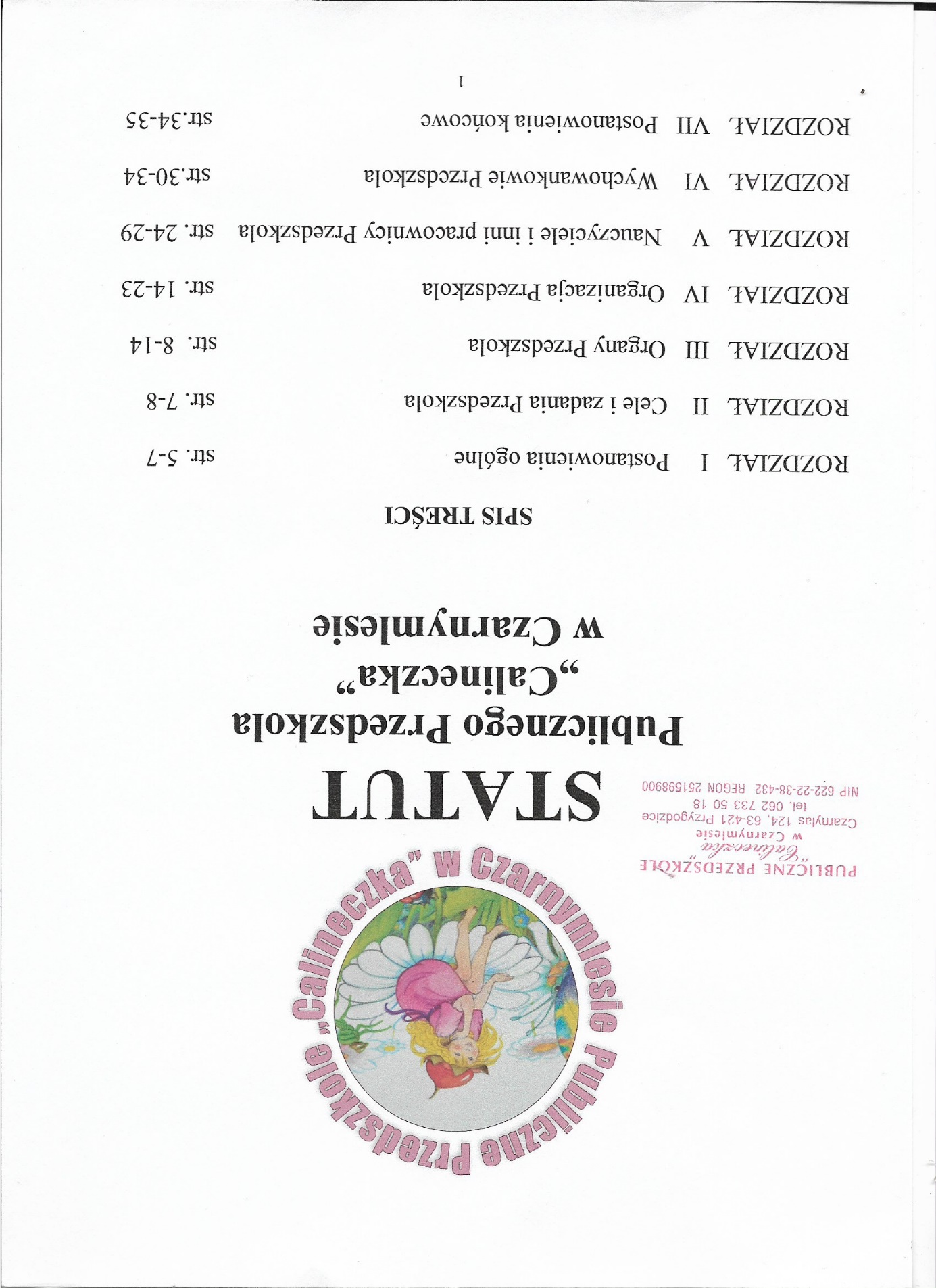 